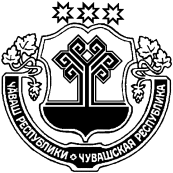 О внесении изменений в решение Собрания депутатов Шумерлинского района от 31.08.2018 № 45/6 «Об утверждении Положения о народной дружине Шумерлинского района Чувашской Республики»В соответствии с Федеральным законом от 6 октября 2003 года N 131-ФЗ "Об общих принципах организации местного самоуправления в Российской Федерации", Собрание депутатов Шумерлинского районаЧувашской Республики решило:Внести в Положение о народной дружине Шумерлинского района Чувашской Республики, утвержденное решением Собрания депутатов Шумерлинского района от 31.08.2018 № 45/6 «Об утверждении Положения о народной дружине Шумерлинского района Чувашской Республики» следующие изменения:1.1. пункт 2.2. изложить в следующей редакции:«2.2. Народная дружина действует в соответствии с Федеральным законом, другими федеральными законами и принятыми в соответствии с ними иными нормативными правовыми актами Российской Федерации, Законом Чувашской Республики от 27 декабря 2014 года № 97 "О регулировании отдельных правоотношений, связанных с участием граждан в охране общественного порядка на территории Чувашской Республики", другими законами Чувашской Республики и иными нормативными правовыми актами Чувашской Республики, муниципальными нормативными правовыми актами, а также уставом народной дружины.»;в абзаце третьем пункта 4.5. после слов «пункта 4.3» дополнить словами «настоящего Положения»;в пункте 7.2. слова «субъектов Российской Федерации» заменить словами «Чувашской Республики»;абзац восьмой пункта 8.2. изложить в следующей редакции:«- участвует в мероприятиях по соблюдению чистоты и порядка в Шумерлинском районе.»; в подпунктах 4 и 5 пункта 11.1. слова «от 2 апреля 2014 года № 44-ФЗ «Об участии граждан в охране общественного порядка» исключить;в пункте 17.3. слова «от 02.04.2014 № 44-ФЗ «Об участии граждан в охране общественного порядка» исключить.2. Настоящее решение вступает в силу после его официального опубликования в издании «Вестник Шумерлинского района» и подлежит размещению на официальном сайте Шумерлинского района в сети Интернет.ПредседательСобрания депутатов Шумерлинского района                                                        Б.Г. Леонтьев     ЧĂВАШ РЕСПУБЛИКИÇĚМĚРЛЕ РАЙОНĚ ЧУВАШСКАЯ РЕСПУБЛИКА ШУМЕРЛИНСКИЙ РАЙОН ÇĚМĚРЛЕ  РАЙОНĚНДЕПУТАТСЕН ПУХĂВĚ ЙЫШĂНУ29.11.2019  № 62/10   Çемěрле хулиСОБРАНИЕ ДЕПУТАТОВ ШУМЕРЛИНСКОГО РАЙОНА РЕШЕНИЕ29.11.2019  № 62/10  город Шумерля